Exhaust socket with O-ring gasket and protective grille ASS 80Packing unit: 1 pieceRange: K
Article number: 0055.0516Manufacturer: MAICO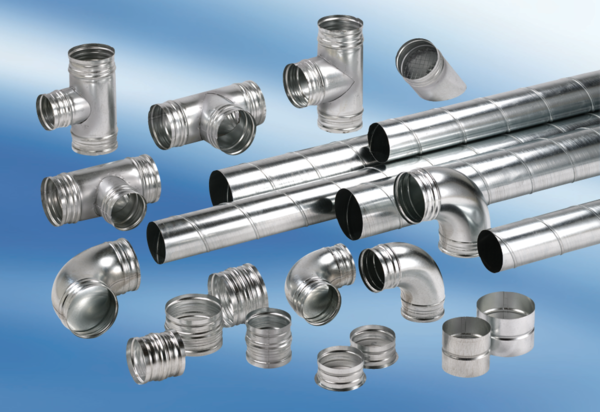 